מכינה קדם צבאית "נחשון" - המדרשה הישראלית למנהיגות חברתית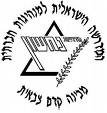  מחזור כ"א הראשון, שובל, 2018, התשע"ח, שבוע 23 – שבוע פתוח בנושא כלכלה"כסף לא מושג בניסיון לעשות כסף, הוא מושג כשעושים דברים בצורה טובה" (ג'ון וונאמייקר)יום א'4.2.18י"ט בשבט התשע"חיום ב'5.2.18כ' בשבט התשע"חיום ג'6.2.18כ"א בשבט התשע"חיום ד'7.2.18כ"ב בשבט התשע"חיום ה'8.2.18כ"ג בשבט התשע"חמנחה תורןעדןרוןעדןרוןטלמובילי יוםליאור ושלידורין ועמריישראל ושיריעל ונועהאסף וגלתורניםעבל ודורוןנועם טורן ואיליאיב ודודשחר רידל ועידודניאל דמבה וזיויום בירושלים:6:30-בוקר טוב+ניקיונות7:30-יציאה לבית החיילקווי אוטובוס:32,31:-ב 7:47, 7:59הגעה-8:00/8:058:20-א.ב9:00-משבצת פתיחה9:30-הפסקה10:00-אלעד מלכא-עוני ופערים בישראל11:00-הפסקה11:30-עמרי מלמן-מאחורי הקלעים של התקציב, איך עיתונות ופוליטיקה משפיעות לנו על החיים. 12:45-זמן מובילי יום13:00-א.צ14:00-ניקיונות ויציאה לבית החינוך15:45-אייל קאופמן - כלכלה חברתית17:30-דפני ליף19:00-א.ע19:45-מיכל שטרנברג-כלכלת המים בישראל21:15-עיבוד יוםחצי יום בירושלים וחזרה למכינה:6:00-בוקר טוב+ א.ב+התארגנות6:50-נקיונות7:15-יציאה לתחנה7:30-מחכים בתחנה7:44- אוטובוס (קו 14)+6 דק' הליכה (הכנסת\קפלן עד למשכן הכנסת)8:12-הגעה לכנסתזמן מובילי יום?אישורים בידוקים וכיף9:15-יצחק הרצוג-שמאל כלכלי10:00-11:00- ועדת הכלכלה- קבוצה א׳, ב׳ בהפסקה11:00-12:00- ועדת הכספים קבוצה ב׳, א׳ בהפסקה 11:00-12:00 ועדת הכספים קבוצה ב׳ קבוצה א׳ בהפסקה12:00-יציאה חזרה למכינה13:30-הגעה למכינה+א.צ14:30-הרצאה-מנכ"ל עידן הנגב- כלכלה בדרום15:45-הפסקה17:45- פנימה19:00-א.ע20:00-ברוך שוסל-כסף… מעניין אותך?! (איך להפסיק להשתמש באשראי של אבא?)21:15-עיבוד יוםיום במכינה:7:00- בוקר טוב7:15 א.ב8:15-זאביק מהות האדם9:30-הפסקה9:45- שיעורי חניך:
נרי: "תורת המשחקים"איתי: "כלכלה?!"11:00-הפסקה11:30- מונופול חברתי-משבצת הווי12:45-זמן מובילי יום13:00-הפסקת צהריים (א.צ)16:15-עמנואל שמואלוב- ביטקויין17:30-מגש הכסף18:00-א.ע19:00- ענת ויובל סתיו- כלכלה מקיימת21:15- עיבוד יוםיום במכינה:7:00-מד"ס8:00-מקלחות +א.ב9:45: משבצת קהילה- הכנה לקייטנה 10:45-הפסקה11:15-אסף בונדי-רכז דרום בתנועת ״ קו לעובד״-כלכלה פוליטית-יחסי עבודה בישראל12:15-הפסקה12:30-אבי שמחון-כלכלן בלשכת רה"מ-כלכלת ישראל13:45-א.צ (למטה)16:00-התנדבויות19:00-א.ע19:45-זמן מובילי יום20:00 - רותם שטרקמן - הון שלטון עיתון. איך הכוחות הנסתרים של הכלכלה מתנהלים, ומי מושך בחוטים. 21:15 עיבוד יום. יום במכינה:7:00-מד"ס8:15-מקלחות+א.ב9:45-זמן מובילי יום10:00-ניר רייך-כלכלה התנהגותית11:15- הפסקה11:30- נקיונות12:45- א.צ13:30- סיכום שבוע+פ"ש14:30- הפסקה14:45-סיכום לימודי מחצית15:45- תדרוך לתלת16:00- סגירת מכינה16:30- יציאה